« L’entreprise a été créée en 1947 et fut dirigée par deux générations de FLIPO. Elle est aujourd’hui située à Pantin (93).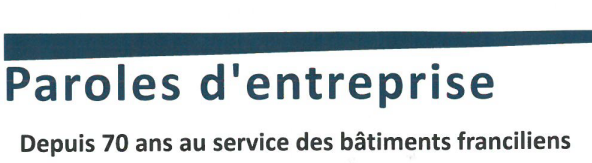 Extrait FFB Céramistes
 … lire la suite	